ПОЛОЖЕНИЕо Совете муниципального бюджетного общеобразовательного учреждения «Физико-математический лицей №31 г. Челябинска»Общие положения.Настоящее Положение разработано в соответствии с Федеральным законом от 29.12.2012 № 273-ФЗ «Об образовании в Российской Федерации», Уставом муниципального бюджетного общеобразовательного учреждения «Физико-математический лицей №31 г. Челябинска» (далее — лицей).Совет лицея (далее — Совет) - коллегиальный орган, имеющий управленческие полномочия по решению и согласованию значимых вопросов функционирования и развития лицея, реализующий принцип государственно-общественного управления. В своей деятельности Совет руководствуется Конституцией Российской Федерации, Законом «Об образовании в Российской Федерации» и другими федеральными законами, указами Президента Российской Федерации, решениями Министерства образования и науки Российской Федерации, Министерства образования и науки Челябинской области, Комитета по делам образования города Челябинска, а также Уставом лицея и настоящим Положением.Настоящее Положение разрабатывается администрацией лицея и утверждается решением Совета.Деятельность Совета направлена на решение следующих задач:— участие в процессах, связанных с развитием лицея;— определение компонента образовательного учреждения в составе реализуемого федерального государственного образовательного стандарта общего образования и иных значимых составляющих образовательного процесса в целом;— создание в лицее оптимальных условий и форм организации образовательного процесса;— контроль за расходованием бюджетных и внебюджетных средств;— привлечение спонсоров; — поощрение достойных сотрудников лицея;— участие лицея в статусных и грантовых конкурсах;— создание здоровых и безопасных условий обучения, воспитания и труда.Компетенция Совета.Согласование программы развития лицея. Установление режима занятий обучающихся, в том числе продолжительность рабочей недели (пятидневная или шестидневная), определение времени начала и окончания занятий.Принятие решения о введении (отмене) единой в период занятий формы одежды обучающихся и персонала лицея.Осуществление контроля над соблюдением здоровых и безопасных условий для обучения и воспитания в лицее.Согласование компонента образовательной программы ФГОС.Согласование по представлению Руководителя лицея бюджетной заявки на предстоящий финансовый год.Содействие привлечению внебюджетных средств для обеспечения деятельности и развития лицея.Согласование сметы расходов средств, полученных лицеем от внебюджетной деятельности, за исключением добровольных пожертвований, которые используются в соответствии с указанным жертвователем назначением.Заслушивание отчета Руководителя лицея по итогам учебного и финансового года с последующим представлением его общественности и Учредителю.Ходатайство, при наличии оснований, перед Учредителем о поощрениях Руководителя.Содействие реализации законных интересов всех участников образовательного процесса и осуществление контроля над соблюдением их прав и выполнением ими своих, определенных законодательством обязанностей.Внесение предложений по дополнению и изменению Положения о Совете.Разработка и принятие изменений в Устав с последующим утверждением Учредителем и согласованием с Собственником.Координирование создания на базе лицея общественных объединений участников образовательного процесса.Состав СоветаСовет создается (образуется) в составе не менее 9 и не более 13 членов с использованием процедуры выборов.В состав Совета входят представители работников лицея, родители (законные представители) обучающихся, представитель обучающихся, представители общественности. Представительство работников лицея.Члены Совета лицея из числа работников избираются общим собранием трудового коллектива работников Лицея. Кандидатуры членов Совета имеют право выдвигать старшие методисты и администрация лицея.Количество членов Совета из числа работников лицея должно составлять от 6 до 10 человек.Представители работников лицея избираются сроком на два года.В случае увольнения из лицея члена Совета, избранного от работников лицея, он автоматически исключается из Совета.  Представительство родителей (законных представителей)Члены Совета лицея из числа родителей (законных представителей) обучающихся избираются представителями родительской ассоциации (по одному представителю от каждого класса) путем голосования. Родители (законные представители) обучающихся, работающие в Учреждении, не могут избираться в Совет Учреждения в качестве представителей родителей (законных представителей).Общее количество членов Совета лицея, избираемых из числа родителей (законных представителей) обучающихся, составляет не более 2-х человек.Представители родителей (законных представителей) избираются сроком на два года.В случаях, если член Совета, избранный от родителей (законных представителей) перестает быть родителем (законным представителем) учащегося лицея, то он автоматически исключается из состава Совета и на его место в течение 2-х месяцев избирается новый представитель родителей (законных представителей). Представительство обучающихся.В состав Совета Учреждения входит один представитель учащихся, ежегодно избираемый путем голосования из числа учащихся 10-11 классов.Выборы представителя учащихся производятся ежегодно в сентябре. Голосование проводится среди учащихся 10-11 классов, достигших возраста 14 лет.Представитель учащихся избирается сроком на один год.    Представители общественности.Приступивший к осуществлению своих полномочий Совет вправе включать в свой состав членов из числа лиц, окончивших лицей; работодателей (их представителей), чья деятельность прямо или косвенно связана с лицеем или территорией, на которой он расположен; представителей организаций образования, науки, культуры; граждан, известных своей культурной, научной, общественной, в том числе благотворительной деятельностью в сфере образования (далее представители общественности).Кандидатуры представителей общественности могут вноситься только членами Совета.Включение в состав Совета представителей общественности осуществляется на основании голосования членов Совета.Общее количество членов Совета из числа представителей общественности не должно превышать 3 человек.    Председатель Совета, заместитель председателя, секретарь Совета.Совет возглавляет председатель, который избирается членами Совета из их числа большинством голосов от общего числа членов Совета. Председатель Совета избирается сроком на один год. Совет вправе в любое время переизбрать своего председателя большинством голосов от общего числа членов Совета.Председатель Совета организует и планирует его работу, созывает заседания Совета и председательствует на них, организует на заседании ведение протокола, подписывает решения Совета, контролирует выполнение принятых на заседаниях Совета решений.В случае отсутствия Председателя Совета его функции осуществляет заместитель, избираемый членами Совета из их числа большинством голосов от общего числа членов Совета.Для ведения текущих дел члены Совета избирают из своего состава секретаря Совета, который обеспечивает протоколирование заседаний Совета и ведение документации Совета.Организация работы Совета.Заседания Совета созываются его председателем по собственной инициативе или по требованию члена Совета.Совет проводит заседания по мере необходимости, но не реже двух раз в год.Конкретную дату, время и тематику заседания Совета секретарь сообщает членам Совета не позднее, чем за 7 дней до заседания Совета. Рабочие материалы доводятся до членов Совета в те же сроки.Кворумом для проведения заседания Совета является присутствие не менее половины членов Совета.По приглашении члена Совета в заседании с правом совещательного голоса могут принимать участие лица, не являющиеся членами Совета, если против этого не возражает председатель.Каждый член Совета обладает одним голосом. В случае равенства голосов решающим является голос председательствующего на заседании.Решения на заседании Совета принимаются большинством голосов от списочного состава Совета и оформляются в виде решений. Совет может принимать решение заочным голосованием (опросным листом). Принятие решений заочным голосованием не допускается, если против такого способа принятия решения возражает хотя бы один член Совета.На заседании Совета ведется протокол. Протокол заседания Совета составляется не позднее 5 дней после его проведения.В протоколе заседания указываются:— место и время его проведения;— присутствующие на заседании;— повестка дня заседания;— вопросы, поставленные на голосование и итоги голосования по ним;— принятые решения.Протокол заседания Совета подписывается председательствующим на заседании, который несет ответственность за правильность составления протокола.Решения и протоколы заседаний Совета включаются в номенклатуру дел лицея и доступны для ознакомления любым лицам, имеющим право быть избранными в члены Совета.Члены Совета работают на общественных началах.Организационно-техническое, документационное обеспечение заседаний Совета и оформление принятых им решений возлагается на администрацию лицея.Комиссии Совета.Для подготовки материалов к заседаниям Совета и выработке проектов решений могут создаваться постоянные и временные Комиссии Совета (далее — Комиссии).Постоянные Комиссии создаются по основным направлениям деятельности Совета. Временные Комиссии создаются для проработки отдельных вопросов деятельности лицея, входящих в компетенцию Совета.Совет на своем заседании принимает решение о создании Комиссии, назначении ее председателя из числа членов Совета и утверждении ее персонального состава.В состав Комиссии могут быть включены люди, не являющиеся членами Совета.Предложения Комиссии носят рекомендательный характер.Права и ответственность членов СоветаЧлен Совета лицея имеет право:— участвовать в заседаниях, принимать участие в обсуждении и принятии решений;— выражать в письменной форме свое особое мнение, которое приобщается к протоколу заседания;— инициировать проведение заседания по любому вопросу, относящемуся к компетенции Совета лицея;— требовать от администрации лицея предоставления необходимой для участия в работе информации по вопросам, относящимся к компетенции Совета лицея;— присутствовать в качестве наблюдателя при проведении лицензионной экспертизы и аккредитации лицея (кроме членов Совета лицея из числа работников лицея);— досрочно выйти из состава Совета лицея.Член Совета обязан принимать активное участие в деятельности Совета, действовать при этом добросовестно и рассудительно.Член Совета может быть исключен из состава Совета за:— пропуск более двух заседаний Совета без уважительной причины;— совершение аморального проступка, несовместимого с членством в Совете;— совершение противоправных действий, несовместимых с членством в Совете.УТВЕРЖДАЮ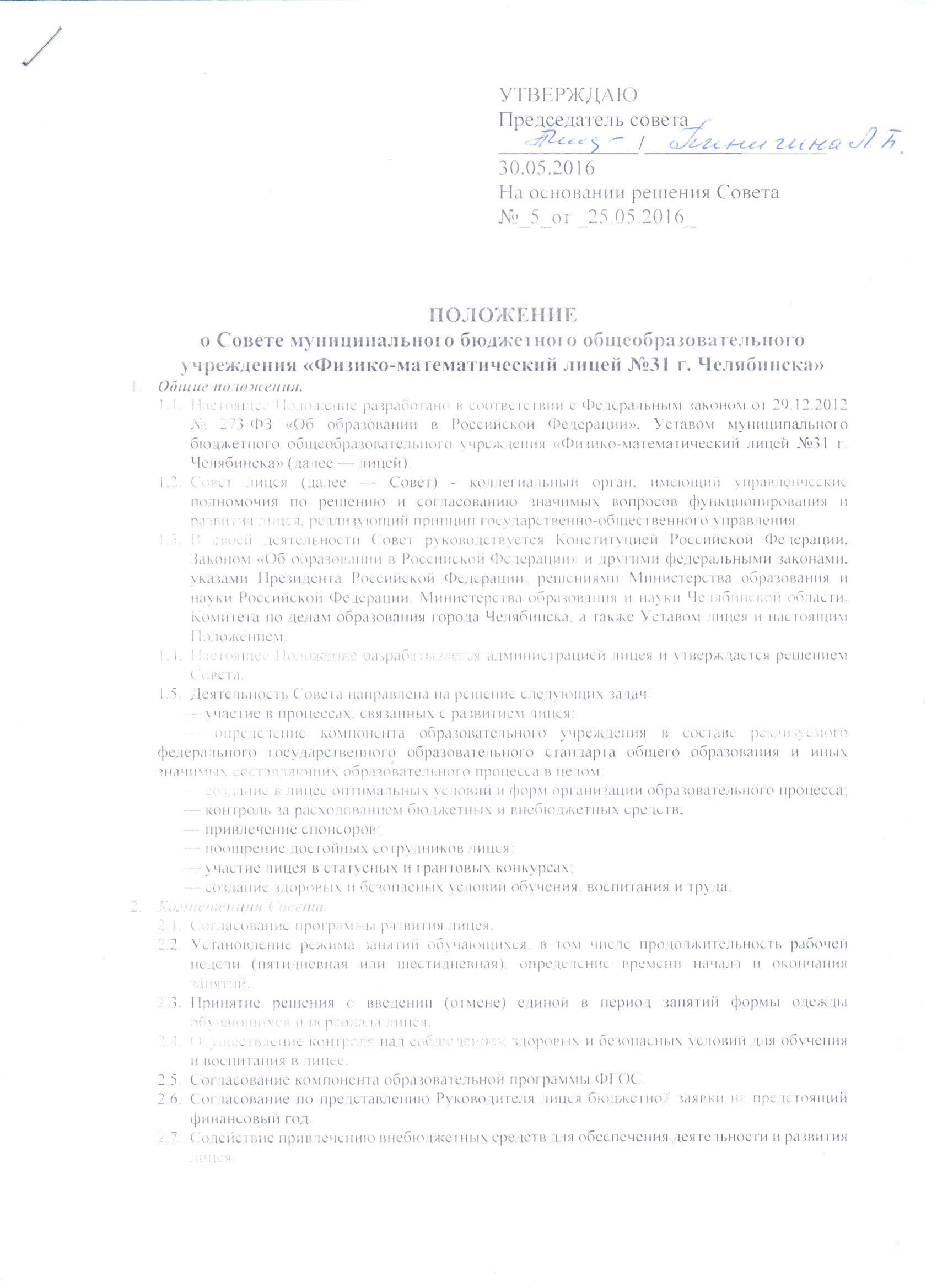 Председатель совета_____________/_________________30.05.2016На основании решения Совета№_5_от _25.05.2016_